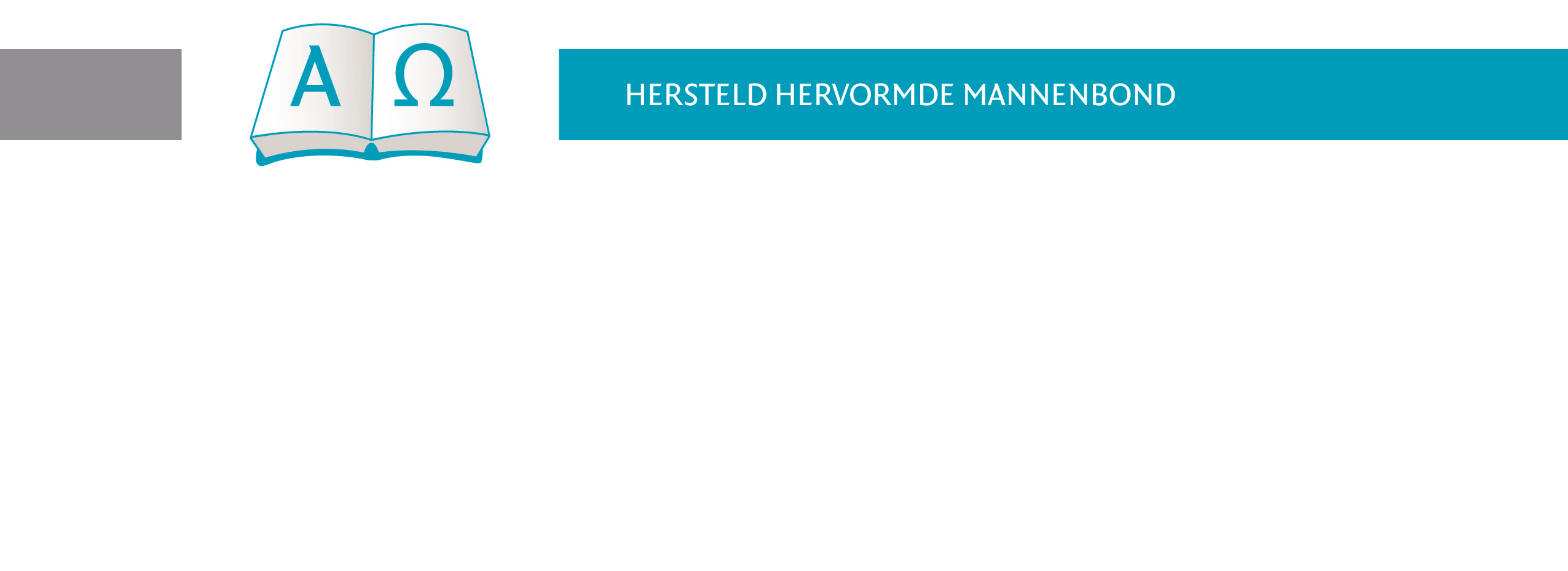 Opgericht op 22 oktober 2011 te LunterenAgenda: 				Ledenvergadering Hersteld Hervormde MannenbondPlaats:				Bethelkerk te Lunteren, Schaepmanstraat 2; telefoon 0318-484637Tijd:				D.V. zaterdag 18 oktober 2014 van 09.30 – 10.30 uur				Vanaf 9.00 uur is er Inloop met koffie, thee en cakeOpening			ds. J.C. den Toom (voorzitter)Gebed, zingen Ps. 25 vers 2 en 3, lezen PS. 25 en meditatieVerslag			Verslag Ledenvergadering 19 oktober 2013	(bijlage 02)	Algemeen Jaarverslag	 	Algemeen Jaarverslag 2013-2014 (bijlage 03)	Financieel Jaarverslag 	Financieel Jaarverslag 2013 en Begroting 2015 (bijlage 04)Toelichting Jaarrekening 2013 door penningmeesterBevindingen KascontrolecommissieBenoemen Kascontrolecommissie jaarrekening 2014	Vaststellen contributie 2015Bestuursverkiezingen		Voordracht bestuurskandidaten bijgevoegd (bijlage 05)Houden van de jaarlijkse bestuursverkiezingenVoorstellen			Cf. artikel 17 van de Statuten kunnen verenigingen voorstellen indienen.Rondvraag 			ds. J.C. den Toom (voorzitter)Sluiting			dhr. E. Muis (algemeen adjunct)Gebed en zingen Ps. 89 vers 11 en 12N.B.Cf. de afspraak op de ledenvergadering 2013 worden de vergaderstukken per email toegestuurd. Mocht u een papierenversie willen ontvangen, kunt u contact opnemen met mw. S. Kool van het Kerkelijk bureau te Veenendaal; simonekool@hersteldhervormdekerk.nl.